.Start the dance: after 16 counts, before lyrics at 8 seconds…R Side, L Touch, L Side, R Touch, R Side, Together, R Side, L TouchL Side, R Touch, R Side, L Touch, L Side, Together, L Side, R Touch3 Steps Forward, L Kick, 3 Steps Backward, R Touch3 Steps Forward, L Kick, 3 Steps Backward, R TouchBE COOL, SMILE & HAVE FUN !!!Let's Go Dancing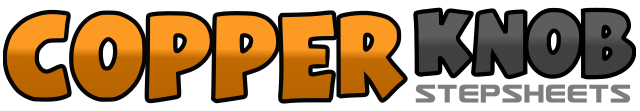 .......Count:32Wall:1Level:Absolute Beginner Line / Circle.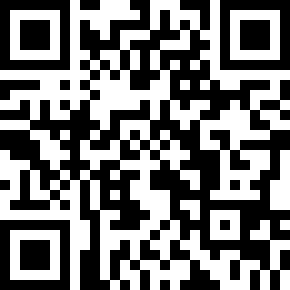 Choreographer:David Linger (FR) - September 2014David Linger (FR) - September 2014David Linger (FR) - September 2014David Linger (FR) - September 2014David Linger (FR) - September 2014.Music:Let's Go Dancing - Foster Martin Band : (Album: On a Roller Coaster Ride, track 8)Let's Go Dancing - Foster Martin Band : (Album: On a Roller Coaster Ride, track 8)Let's Go Dancing - Foster Martin Band : (Album: On a Roller Coaster Ride, track 8)Let's Go Dancing - Foster Martin Band : (Album: On a Roller Coaster Ride, track 8)Let's Go Dancing - Foster Martin Band : (Album: On a Roller Coaster Ride, track 8)........1 – 2R step to the right, L touch beside R3 – 4L step to the left, R touch beside L5 – 6R step to the right, L step together7 – 8R step to the right, L touch beside R1 – 2L step to the left, R touch beside L3 – 4R step to the right, L touch beside R5 – 6L step to the left, R step together7 – 8L step to the left, R touch beside L1 – 33 steps (R-L-R) forward4L kick forward5 – 73 steps (L-R-L) backward8R touch back or beside L1 – 33 steps (R-L-R) forward4L kick forward5 – 73 steps (L-R-L) backward8R touch back or beside L